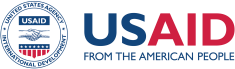 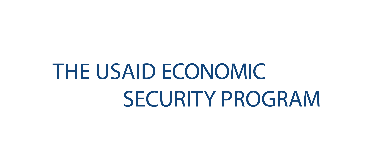 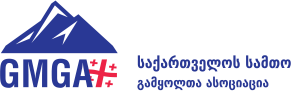 “საქართველოს სამთო გამყოლთა ასოციაციის”-ის ტენედერი ვებ-საიტის და გიდების ციფრული პლატფორმის შექმნაზეშესრულებული სამუშაოს სრული ღირებულება (დღგ-ს გარეშე)____  ლარი*	ფასი ლარში დ.ღ.გ-ს გარეშე:კომპანიის დასახელება:		თარიღი:		წარმომადგენლის ხელმოწერა:                        	ეტაპებიშესასრულებელი სამუშაოს აღწერილობა ეტაპების მიხედვით  შესასრულებელი სამუშაოების ვადა  ეტაპების მიხედვითპირველი ეტაპისამუშაოს აღწერილობა:შესრულების ვადა:მეორე ეტაპი: სსამუშაოს აღწერილობა:შესრულების ვადა:მესამე ეტაპი: სამუშაოს აღწერილობა:შესრულების ვადა : ...